 ДОМАШНЕЕ ЗАДАНИЕ « СТАТИСТИКА » ДЛЯ ЭБ 80 от28.04.2020Имеются данные по 10 однотипным предприятиям о выпуске продукции (х) в тыс.ед. и о расходе условного топлива (у) в тоннах (графы 1 и 2 табл. 17).Требуется найти уравнение зависимости расхода топлива от выпуска продукции (или уравнение регрессии у по х) и измерить тесноту зависимости между ними. Для этого представим данные в табл. 11.2 (вместе с расчетными столбцами).Таблица 11.2 – Расчет показателей для нахождения уравнения регрессииНеобходимые для решения суммы рассчитаны выше в таблице. Подставим их в уравнение и решим систему.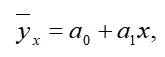 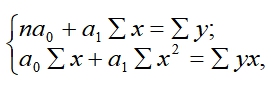 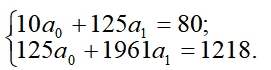 Из системы уравнений получим a1 = 0,547; а0 = 1,16.Получив искомое уравнение регрессии  можно утверждать, что с увеличение выпуска продукции на тыс. ед., расход топлива возрастет в среднем  на 0,547 тонны.*Если параметры уравнения найдены верно, то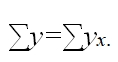 (11.5)Измерение тесноты (силы) и направления связи является важной задачей изучения и количественного измерения взаимосвязи социально-экономических явлений. Оценка тесноты связи между признаками предполагает определение меры соответствия вариации результативного признака и одного (при изучении парных зависимостей) или нескольких (множественных зависимостей) факторных признаков.Линейный коэффициент корреляции (К. Пирсона) характеризует тесноту и направление связи между двумя коррелируемыми признаками в случае наличия между ними линейной зависимости.В теории разработаны и на практике применяются различные модификации формулы расчета данного коэффициента.Для измерения тесноты зависимости между у и х применяют линейный коэффициент корреляции, который может быть рассчитан по любой из нижеприведенных формул: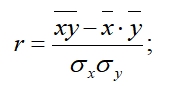 (11.6)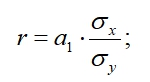 (11.7)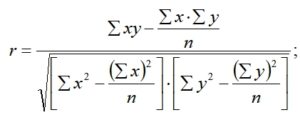 (11.8)Таблица 11.3 – Оценка линейного коэффициента корреляцииПример вычисления коэффициента корреляцииНайдем коэффициент корреляции по данным табл. 11.2., используя формулы (11.6-11.8):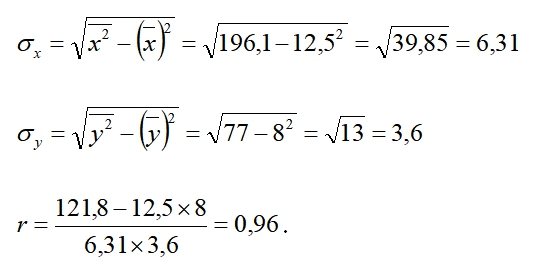 Пример вычисления формула 11.6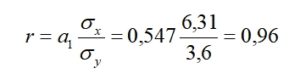 Пример вычисления формула 11.7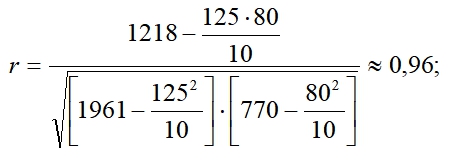 Пример вычисления формула 11.8Линейный коэффициент корреляции может принимать по модулю значения от 0 до 1 (знак + при прямой зависимости и знак – при обратной зависимости).Найденный коэффициент корреляции означает, что характер связи между исследуемыми признаками прямой.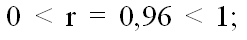 По степени тесноты связи между признаками (одним из критериев оценки служит коэффициент корреляции) различают связи: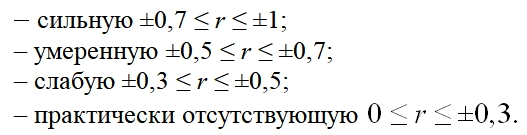 Следовательно, 0,7≤0,96≤ 1  , значит, связь в данном примере сильная (с увеличением выпуска продукции увеличивается расход топлива).     Задача 2.   Используя пример 1.Имеются данные по 10 однотипным предприятиям о выпуске продукции (х) в тыс.ед. и о расходе условного топлива (у) в тоннах (графы 1 и 2 табл. 17).Требуется найти уравнение зависимости расхода топлива от выпуска продукции (или уравнение регрессии у по х) и измерить тесноту зависимости между ними.№ п/пВыпуск продукции, xi,тыс.ед.Расход топлива, yi, тонн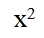 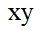 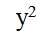 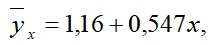 1542520163,92643624164,43866448365,54856440255,5510710070496,6610810080646,67148196112648,88201040020010012,19201240024014412,110241657638425614,3∑*125801961121877080Значение линейного коэффициента связиХарактеристика связиИнтерпретация связиг = 0отсутствует–0<г<1прямаяс увеличением х увеличивается у-1<г<0обратнаяс увеличением  х  уменьшается у и наоборотг=1функциональнаякаждому   значению   факторного   признака строго соответствует одно значение результативного признака№ п/пВыпуск продукции, xi,тыс.ед.Расход топлива, yi, тонн144254376485597610871288151091812102416∑*80